Il/La sottoscritto/a Cognome_____________________________________________Nome_________________________________nato/a a ______________________________ Prov. _____il_____________residente a __________________________Prov.______ C.A.P. __________Via _____________________________________ n° ________ Cod. fisc. _________________________________Tel ___________________ Cell. ____________________________ e-mail_______________________________________________Consapevole delle sanzioni penali, nel caso di dichiarazioni non veritiere e falsità negli atti, previste dall’art. 76 DPR 445 del 28/12/2000, dichiara ai sensi dell’art. 47 DPR 445 del 28/12/2000 che quanto riportato nella presente domanda, risponde a verità, CHIEDE DI ESSERE AMMESSO/AALLE SELEZIONI DEL PROGETTOMOBILITY OF LEARNERSProgetto n° 2023-1-IT02-KA121-SCH-000129671A tal fine DICHIARA di possedere i seguenti requisiti:di essere un insegnante/ formatore/ altro esperto/ personale non docente in servizio presso l’IISS “Francesco Saverio Nitti”;di conoscere elementi della lingua inglese; di possedere competenze digitali atte alla partecipazione attiva alla mobilità;di possedere eventuali altri titoli e/o attestati__________________________________________________________________________________________________________________________________________________________________________che gli estremi della propria Carta d’identità/Passaporto sono i seguenti: n.________________________ rilasciata il___________________ dal__________________________ scadenza____________________ valida per l’espatrio si     	 no 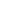 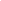 inoltre DICHIARAdi essere a conoscenza che la partecipazione è gratuita ed ai candidati vincitori verrà garantita la copertura delle spese di formazione propedeutica, viaggio, vitto e alloggio il cui ammontare è stato proporzionato al costo della vita del singolo Paese di destinazione sulla base di parametri stabiliti in sede comunitaria. Si precisa che i costi della mobilità saranno gestiti completamente dall’IISS Francesco Saverio Nitti in coordinamento con i partner di progetto;di essere a conoscenza che l’Unione Europea finanzia per i trasporti a/r per i Paesi Europei fino ad un importo massimo di euro 275 (euro 320 solo nel caso di viaggio sostenibile effettuato con nave, treno o bus). Qualunque costo eventualmente eccedente suddetta cifra sarà a carico del partecipante, previa comunicazione; Di accettare tutte le clausole e gli articoli previsti dal bando di selezione;di essere a conoscenza che la data e l’orario delle selezioni saranno comunicati via email, SENZA ULTERIORI COMUNICAZIONI. La mancata partecipazione alla selezione sarà considerata come rinunciadi essere a conoscenza dell’obbligo di possedere una carta d’identità in corso di validità e valida per l’espatrio per il viaggio e la permanenza all’estero.Allega alla presente domanda (mod. A), dichiarandone l’autenticità:curriculum vitae in formato europeo ;fotocopia di un documento di identità;Data ___________________				                                                                      Firma _______________________Il/la sottoscritto/a in merito ai dati personali riportati nella seguente domanda e negli allegati, esprime il consenso al loro trattamento anche informatico da parte dell’IISS NITTI, per le finalità di cui alla selezione in oggetto, con le modalità di cui alla legge 196/2003, e successive integrazioni e modifiche, e ferma la sua facoltà di chiedere rettifiche, modifiche e /o cancellazione dei dati stessi.Data ___________________			                                                                                       Firma _______________________